от 14 февраля 2017 года                                                                          № 21(Республика Коми, Корткеросский район, с. Большелуг)Об утверждении плана мероприятий по благоустройству на территории сельского поселения «Большелуг» на 2017 годВ соответствии с Федеральным законом от 06.10.2003 № 131-ФЗ «Об общих принципах организации местного самоуправления в Российской Федерации», в целях совершенствования системы благоустройства территории сельского поселения «Большелуг»,П О С Т А Н О В Л Я Ю: 1. Утвердить План мероприятий по благоустройству на территории сельского поселения «Большелуг» на 2017 год (Приложение 1).2. Постановление вступает в силу со дня его обнародования.3. Контроль за исполнением настоящего постановления оставляю за собой.Глава сельского поселения                                                    Н.И. Симпелев Приложениек постановлению администрациисельского поселения «Большелуг»от 14 февраля 2017 года № 21План мероприятий по благоустройству на территории сельского поселения «Большелуг» на 2017 год«Ыджыдвидз» сикт овмöдчöминса администрацияАдминистрация сельского поселения«Большелуг»ШУÖМ                                     ПОСТАНОВЛЕНИЕШУÖМ                                     ПОСТАНОВЛЕНИЕШУÖМ                                     ПОСТАНОВЛЕНИЕ№ п/пМероприятиеОтветственные исполнители Сроки проведения1Уведомление руководителей предприятий, организаций о наведении порядка на подведомственных им территориях, которые содержатся в ненадлежащем порядкеАдминистрация СП «Большелуг»Постоянно2Благоустройство и озеленение территорий около магазинов, учреждений, организаций, предприятий, независимо от форм собственностиАдминистрация СП «Большелуг», руководители организаций, предприятий, учрежденийДо 15 июня 2017г.3Выявление объектов недвижимости, находящиеся в аварийном состоянии или содержащиеся ненадлежащим образом на территории сельского поселенияАдминистрация СП «Большелуг»Постоянно4Продолжить работу по постановке на учет в установленном законодательством порядке бесхозяйного имуществаАдминистрация СП «Большелуг»Постоянно5Организация работы по уборке остатков сгоревших домов, строений, сооружений, упавших заборовАдминистрация СП «Большелуг»,собственникиПостоянно6Организация рейдов по улицам сельского поселения, в целях выявления  частных домов, требующих ремонта заборов, уборки мусора, покраски строенийАдминистрация СП «Большелуг»Постоянно (не реже 1 раза в месяц)7Направление собственникам частных домов, строений, сооружений, заборов, требующих ремонта, предписания для приведения недвижимого имущества в надлежащее состояниеАдминистрация СП «Большелуг»Постоянно, по мере выявления указанных объектов 8Организация собраний граждан по вопросам соблюдения Правил содержания объектов благоустройства, организации уборки, обеспечения чистоты и порядка на территории сельского поселения и соблюдения пожарной безопасностиАдминистрация СП «Большелуг»апрель – май 2017 г.9Проведение субботника на территории сельского поселенияАдминистрация СП «Большелуг»,собственникиДо 1 мая 2017 года10Организация информационно - разъяснительной работы среди населения по вопросам проведения благоустройства, озеленения и санитарной очистке населённых пунктов.Администрация СП «Большелуг»апрель-октябрь 2017 г.11Продолжить работу по организации сбора и вывоза мусора от жилых домов частного сектораАдминистрация СП «Большелуг»Постоянно12Организация спиливания опасных деревьев на территории населенных пунктов сельского поселенияАдминистрация СП «Большелуг»,собственникиПостоянно, по мере выявления 13Организация скоса травы и кустарников на территории сельского поселенияАдминистрация СП «Большелуг»,собственникиИюнь-сентябрь 2017г.(не реже 1 раз в месяц)14Организация работ по уничтожению борщевика «Сосновского» на территории сельского поселенияАдминистрация СП «Большелуг»,собственникимай-сентябрь 2017 г.15Провести уборку, благоустройство и озеленение мемориала воинам, погибшим в ВОВАдминистрация СП «Большелуг»до 7 мая 2017г.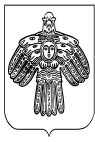 